Приложение к письмуот___________ №_________Информация  «Лучшие практики НКО Нижневартовска» Проект: «Музей Боевой славы бойцов Великой Отечественной Войны и подразделений специального назначения»Организация: Общественная организация Ханты-Мансийского автономного округа-Югры «Ассоциация ветеранов подразделений специального назначения «Спецназовское Братство»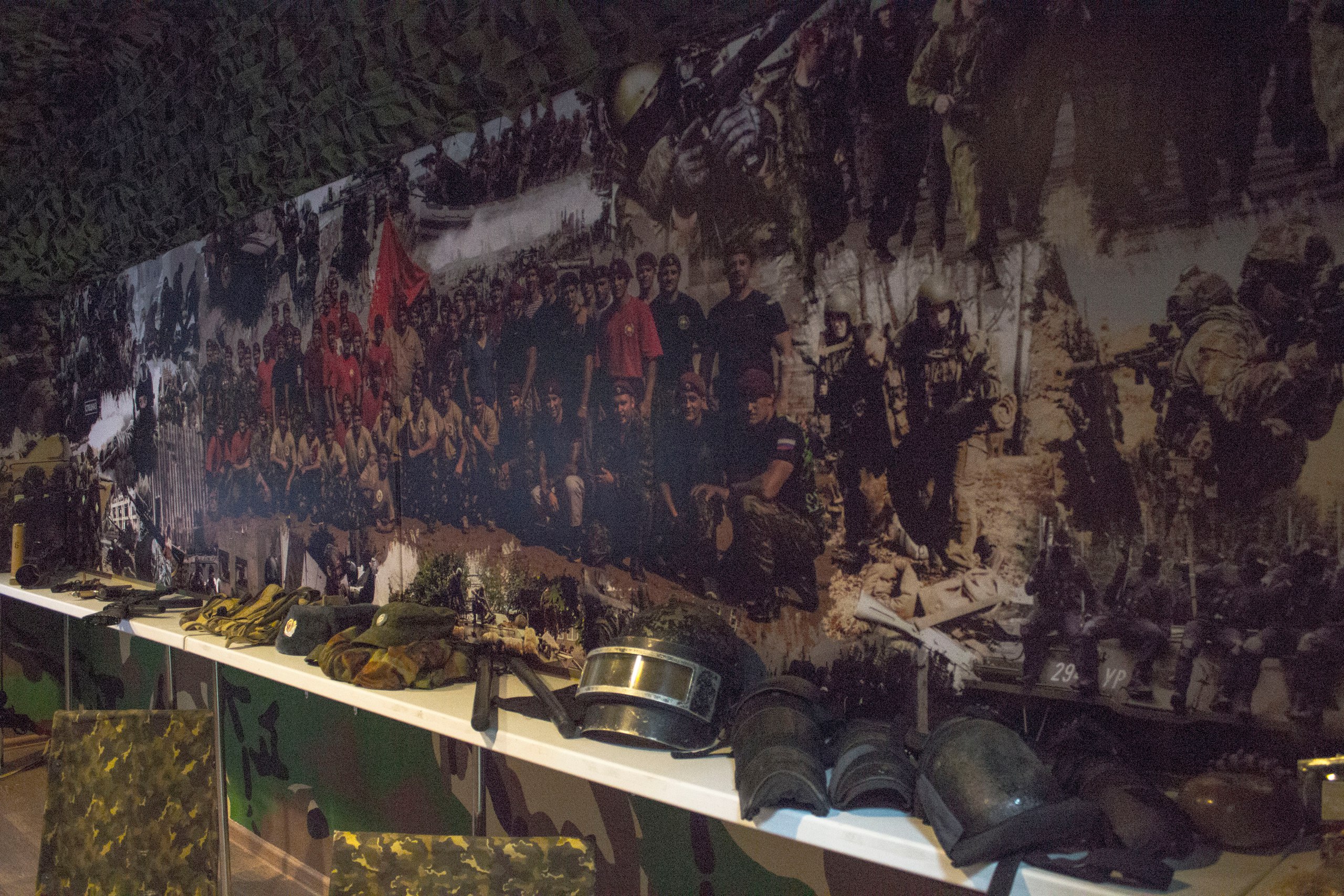 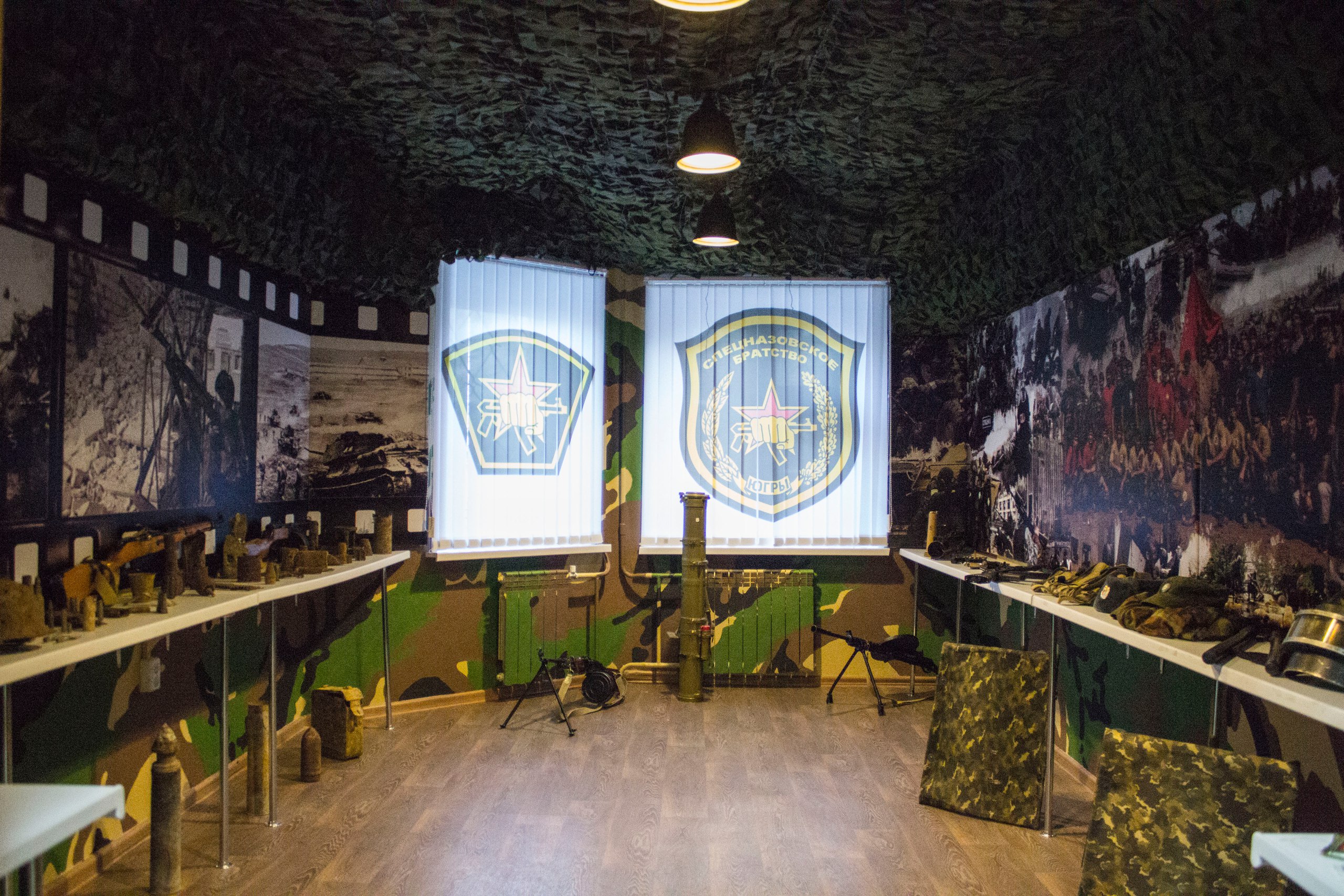 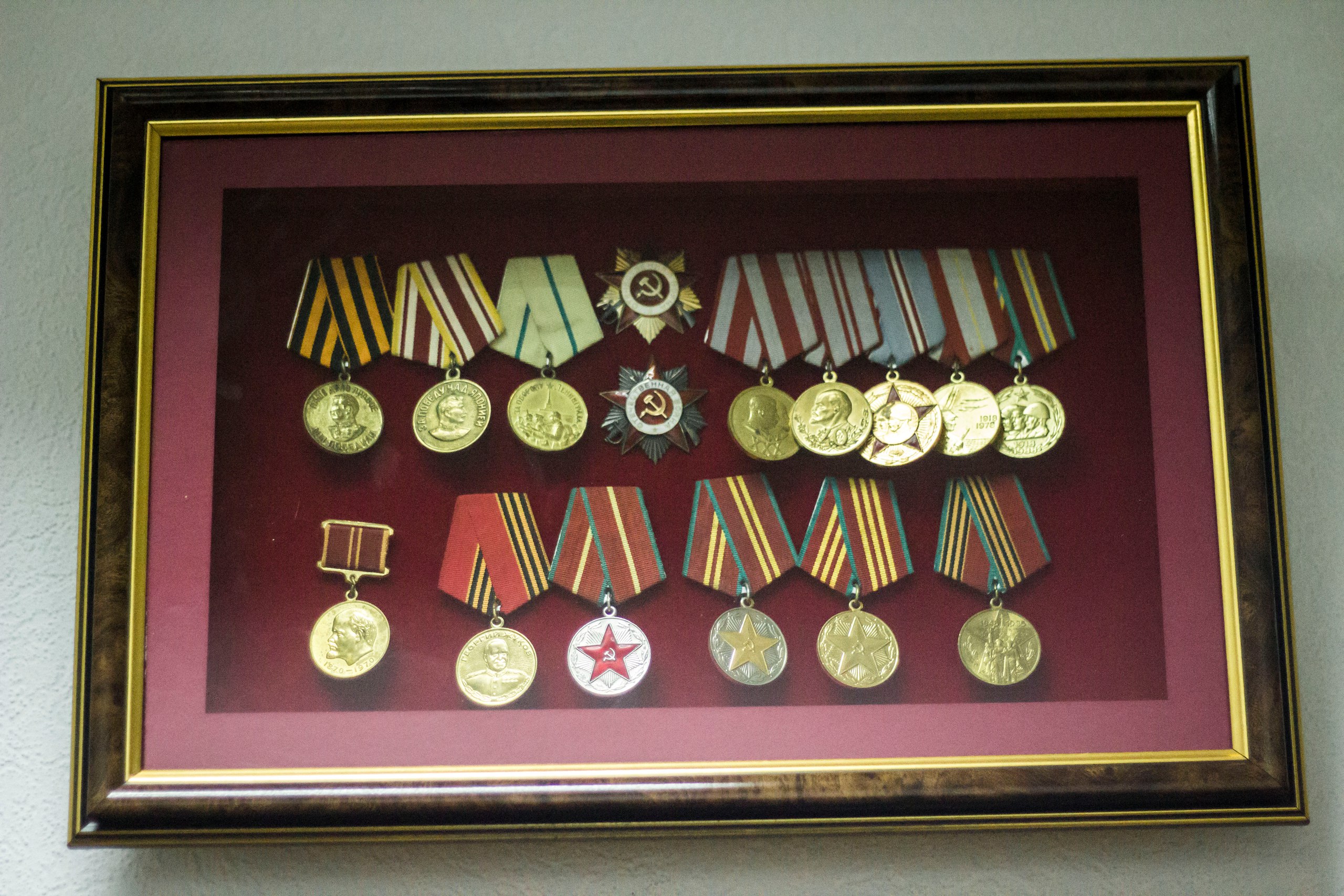 № п/пНаименование ОписаниеОбщая информация о проектеОбщая информация о проектеОбщая информация о проекте1.Название проекта«Музей Боевой славы бойцов Великой Отечественной Войны и подразделений специального назначения»2.Место реализации проектаг. Нижневартовск3.Срок реализации проекта16.12.2019 - 30.11.20204.Наименование организации, реализующей проектОбщественная организация Ханты-Мансийского автономного округа-Югры «Ассоциация ветеранов подразделений специального назначения «Спецназовское Братство»5.Руководитель организации, реализующей проектГорчаков Евгений Павлович6.Контактные данные организации (телефон, электронный адрес, почтовый адрес)+7 (932) 400-55-85,(Viber, WhatsApp, Telegram) +7 (982) 535-74-83spetsnazbratstvo@mail.ru7.Краткое описание проекта (не больше 3-х предложений)Проект «Музей Боевой Славы бойцов Великой ОтечественнойВойны и подразделений специального назначения» направлена на формирование в юных сердцах любви к Родине, уважения к ее истории, воспитанию толерантности по отношению кмногонациональному населению нашей страны.Детальное описание проектаДетальное описание проекта1.Целевая аудитория проектаМолодежь и студентыДети и подростки2.Цели проектаЦель №1: Укрепление межкультурного и межэтнического сотрудничества, обеспечение этнополитической стабильности в г.Нижневартовске.Цель №2: Патриотическое воспитание молодого поколения и профилактика экстремизма в молодежной среде г. Нижневартовска.Цель №3: Развитие и популяризация "Музея Боевой Славы бойцов Великой Отечественной Войны и подразделенийспециального назначения"3.Задачи проектаЗадача №1: Активизация деятельности ветеранов подразделений специального назначения, участие в национальной политике государства в части поддержания гармонии, сохранения, приумножения и распространения опыта дружбы народовЗадача №2: Активная деятельность музея как центра патриотического воспитания, с целью профилактики терроризма и экстремизма путем расширения знаний молодежи об известных терактах, людях всех национальностей и вероисповедания, боровшихся с терроризмом ценой собственной жизни.Задача №3: Развитие у молодежи чувства патриотизма, гордости и уважения к подвигам их соотечественников.Задача № 4. Стимулирование межконфессионального и межнационального сотрудничества молодежи, направленного на развитие поликультурных компетенций личности; обучение навыкам выстраивания позитивного межкультурного диалога, представителей различных конфессий; формирование консолидированного взгляда молодежного сообщества на проблему разногласия по религиозным, межэтническим признакам среди молодежи;4.План реализацииОдним из направлений деятельности ОО АВПСПН «Спецназовское братство» является профилактика среди подрастающего поколения межнациональных распрей, межкультурных и религиозных конфликтов, экстремистских и террористических проявлений. Данной проблеме не уделяется должного внимания, а между тем она поставлена очень остро в условиях процессов глобализации, непростой политической ситуации в современном мире. Единственным решением, на наш взгляд, этой проблемы является патриотическое воспитание детей и молодежи. Таким образом, деятельность нашей организации и проекта «Музей Боевой Славы бойцов Великой Отечественной Войны и подразделений специального назначения» направлена наформирование в юных сердцах любви к Родине, уважения к ее истории, воспитанию толерантности по отношению кмногонациональному населению нашей страны. В достижении поставленной цели большую роль играет культурный аспектпатриотического воспитания, одним из его составляющих является «Музей Боевой Славы бойцов Великой ОтечественнойВойны и подразделений специального назначения», воздействие музейной деятельности обращено на духовно-нравственнуюсферу, а наглядность и возможность потрогать экспонаты производят на детей и подростков особое впечатление. Припосещении Музея у посетителей задействованы визуальное, аудиальное и кинестетическое типы восприятия — совокупностьэтих способов восприятия помогает сформировать у молодежи чувства гражданской сознательности, духовности, осознаниясебя как части государства с великой историей, у которой, есть и печальные страницы, допустить повторения, которых нельзя.Также в Музее проводятся экскурсии и встречи для школьников, студентов и молодежи города, основной целью которыхявляется формирование негативного отношения к экстремизму и терроризму через общение и личный пример. Материально-техническая база музея используется на выездных выставках и мероприятиях. Что позволяет охватить дополнительный объемдетей и подростков. Выездные выставки проходят в дошкольных и школьных учреждениях вместе с тем, в рамках проектапредполагается проведение семинара-интенсива "Эра дружбы". Многонациональный состав г. Нижневартовска требуетформирования среди молодежи межкультурных ценностей и норм толерантного отношения к другим нациям, их ценностям иособенностям. Во избежание межнациональных конфликтов и сохранения мира и дружбы в молодежной среде, необходимонаделить её знаниями по обеспечению безопасности в социальной сфере, по вопросам межэтнического мира и противодействия этноконфликтам. Семинар-интенсив предполагает сочетание теоретического материала, и закрепление практическими работами навыков межкультурного общения, а также позволят молодежи выработать навыки преодоления межкультурных барьеров. Данный вид работы (семинар-интенсив) нацелен на создание инновационных практик позволяющих локально работать над гармонизацией национальных и межнациональных (межэтнических) отношений.5.Кадровое и материальное обеспечение проектаРуководитель проекта, 2 специалиста музея.6.Ожидаемые результаты проектаГлавным качественным результатом деятельности музея выступает профилактика терроризма и экстремизма в молодежной и подростковой среде. Его достижение базируется на духовно- нравственном воспитании и эмоциональной составляющей,получаемой молодым поколением при посещении музея. В конечном счете музейная деятельность и личный пример ветерановподразделений специального назначения помогут в поддержании гармонии на территории округа, укреплении дружбы международами, расширении межкультурного сотрудничества, обеспечении этнополитической стабильности в Югре, воспитаниидостойных граждан, толерантных друг к другу. Планируется расширение аудитории музея путем проведения показательныхвыступлений и использования материально-технической базы музея на выездных выставках.